Unit 7 Lesson 6: Compongamos y descompongamos 10 con fichas geométricasWU Conteo grupal: Practiquemos cómo contar de 10 en 10 (Warm up)Student Task Statement1 La figura de DiegoStudent Task StatementDiego construyó una figura usando 10 fichas geométricas.
Él solo usó cuadrados y triángulos.¿Cuántas fichas en forma de cuadrado usó Diego?
¿Entonces cuántas fichas en forma de triángulo usó Diego?Expresión: _________________________________2 Muchas maneras de formar 10Student Task Statement3 Conozcamos “Revuelve y saca: Cubre (hasta 10)”Student Task Statement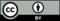 © CC BY 2021 Illustrative Mathematics®